CindiyaUAE Mobile No. Whatsapp +971504753686 / +919979971283Email id: cindiya.376328@2freemail.com 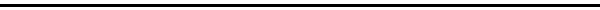 OBJECTIVE:Skilled Certified Professional Coder looking for a position as a Medical Coder utilizing expertise in CPT and ICD 10 coding, profound knowledge of medical terminology to add to the professional image of your organization.KEY SKILLS:Possesses knowledge of utmost quality related to medical coding methods and guidelines, including ICD-10, HCPCS, and CPTStrong knowledge of Anatomy & Physiology, Advanced Medical Terminology, Psychology, Treatment modalities, Diagnostic test, MedicationsVery efficient in Microsoft Office Software, including Word, Excel, and PowerpointComfortable with medical coding software Utilize tools available in 3M to ensure accurate codingStrong time management skillsEffective communication and interpersonal skills while interacting with clientCritical thinker with ability to perform root cause analysis, prepare and implement action plans and lead improvement initiativeACCOMPLISHMENTS:Attained Employee of the First Quarter Award for performing efficient coding duties in CTS.PROFESSIONAL EXPERIENCE:Senior Medical coder                                                                April 2017- Dec 2017MiramedAjuba                                                                          ChennaiMedical coder and Quality Analyst                                          Feb 2014 – April 2017CTS                                                                                           ChennaiMedical coder						              May 2012 – Jan 2014AGS Health                                                                              ChennaiMedical Records Coder:Expertise in appropriate selection of principal diagnosis, qualifying secondary diagnosis, Impacting procedures, accurate E/M Analyze patient records for completeness and accuracyContact physicians for clarification and additional documentation prior to code assignment to obtain greatest possible diagnostic specificity Maintaining consistent productivity and qualityCERTIFICATION:Certified professional Coder (CPC)JOB RESPONSIBILITIES:Keeping knowledge about various medical coding processes that include E&M, ER.Sustaining effective communication with the superior coders with a view to get acquainted with the modern coding updates and forthcoming guiding principles Observing the quality parameters regularly and ensuring that the quality of coding work is maintained at a higher rateMaintaining information about the important terminologies pertinent to medical, physiology, and anatomy subjectsSustaining the accuracy of data inserted in the company software and completing around 130 claims every day. Besides, ensuring that the productivity objectives determined by the company are met all times during the performance of the assigned duties A team-player who is known for her ability to develop and maintain professional relationships with coworkers and seniors and ensure high level of accuracy.Ensuring high level of patient data confidentialityACADEMICS:Bachelor's Degree in Bio-TechhnologyAnna University, TrichyApril 2011HSC St.Isabel’s Higher Secondary School, Pattukkottai.March 2007SSLCGandhi Matriculation Higher Secondary School, Madukkur.March 2005PERSONAL DETAILS:Name				            :           CINDIYA     		Date of Birth				:	11.05.1990Languages Known			:	English, Tamil, TeluguMarital Status				:	MarriedNationality                                    	:	IndianIssue date                                            :           08/03/2017Expiry date                                         :           07/03/2027COMPUTER SKILLS:• Proficient in MS Word, Excel and Outlook• Portal Practices navigation (Cerner, MediTech, 3M)DECLARATION:                     I hereby declare that all the above details furnished by me are true to the best of my knowledge.   Place and Date:	                                                                                       (CINDIYA)